إعلان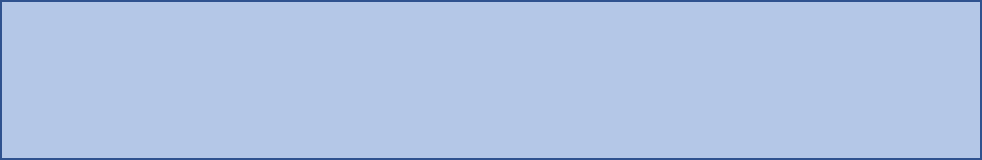 الممارسة رقم : هـ. ت.ا.م 03 لسنة   2023-2024بشأن توريد وتركيب وتشغيل وصيانة وضمان جهاز حافظ بيانات في هيئة تشجيع الاستثمار المباشر تعلن هيئة تشجيع الاستثمار المباشر عن طرح الممارسة رقم (هـ.ت.أ.م 03/2023-2024) بشأن توريد وتركيب وتشغيل وصيانة وضمان جهاز حافظ بيانات في هيئة تشجيع الاستثمار المباشر وذلك طبقا للمواصفات الفنية والشروط الخاصة والعامة الواردة في وثائق الممارسة ويمكن الحصول على وثائق الممارسة من إدارة الشئون المالية قسم المشتريات والمناقصات الكائن مقرها في الدور 45 في برج الحمراء (منطقة شرق- قطعة 8 - مبنى 14) وذلك خلال ساعات الدوام الرسمي اعتبارا من يوم الاحد الموافق 10/12/2023إن هذه الممارسة مفتوحة للممارسين المعتمدين والمسجلين لدى الجهاز المركزي للمناقصات العامة والذين تتوافر فيهم الشروط القانونية والمؤهلين لدخول هذه الممارسات لتقديم عروضهم.يجب تقديم كتاب تفويض بإسم المندوب لتسليم مستندات الممارسة، مع إحضار هوية شخصية، وشهادة تسجيل الشركة في (الجهاز المركزي للمناقصات العامة) و(غرفة التجارة والصناعة)عند شراء كراسة الممارسة.يجب تقديم شهادة استيفاء نسبة العمالة الوطنية الصادرة من قبل وزارة الشئون الإجتماعية والصالحة لمدة سنة مع شراء الممارسة وتقديم العطاء.تودع العطاءات بواسطة ظرف الهيئة الرسمي المختوم بالشمع الأحمر في صندوق الممارسات في مقر هيئة تشجيع الاستثمار المباشر مع عدم ذكر إسم مرسلها أو أية إشارة أو علامة تدل عليه، وتسري العطاءات لمدة 90 يوماً إعتباراً من تاريخ فض المظاريف الفنية.آخر موعد لتقديم العطاءات هو الساعة 02:00 ظهراً في يوم الخميس الموافق 28/12/2023 يكون موعد الإجتماع التمهيدي في يوم الأحد الموافق 17/12/2023 في تمام الساعة 11:00 صباحاً بمقر هيئة تشجيع الاستثمار المباشر في برج الحمراء بالدور 44، ويجب إحضار وصل شراء كراسة الممارسة عند الحضور.يكون موعد اجتماع فض المظاريف الفنية خلال جلسة مغلقة في يوم الثلاثاء الموافق 2/1/2024.بعد فض المظاريف الفنية سيتم تحديد يوم لفض المظاريف المالية للعطاءات المقبولة فنياً، وذلك في جلسة علنية بمقر هيئة تشجيع الاستثمار المباشر، وسوف تقوم الهيئة بإخطار الشركات بموعد فض المظاريف المالية.الدفع عن طريق الكي نت فقط.الطرحالإقفالالسعرالكفالة الأوليةالإجتماع التمهيديموعد فض المظاريف الفنيةالاحد 10/12/2023الخميس 28/12/2023الساعة2:00 ظهراً75 د.كغير مسترجعه2000 د.ك(صالحة لمدة 90 يوم من تاريخ فض المظاريف الفنية)الأحد17/12/2023بمقر هيئة تشجيع الاستثمار المباشر في تمام الساعة 11:00 صباحاًالثلاثاء2/1/2024في جلسة مغلقة